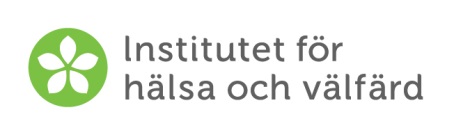 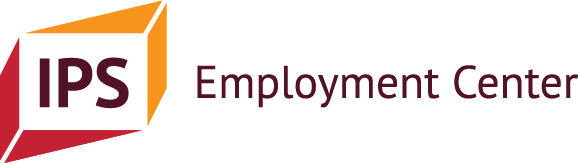 Blankett D. AVSLUTANDE AV ANSTÄLLNINGSFÖRHÅLLANDE				Datum:      Klientens namn: 	     			Födelsedatum: 	     Arbetstränarens namn:	     Anställningsförhållandet inleddes (datum): 	     	Anställningsförhållandet avslutades (datum):	     Arbetsgivare:	     Arbetsgivarens adress: 	      Chefens namn:	     Chefens telefonnummer:	     Chefens e-postadress:	     Klientens arbetsbeteckning:	     	Arbetsuppgifter:			     			Anställningen  Fanns på den öppna arbetsmarknaden   Var av annan typ, vad? (t.ex. arbetsprövning, praktik eller läroavtal)      Arbetet utfördes på  Deltid   Heltid 
Arbetstimmar per vecka enligt arbetsavtalet:      Anställningsförhållandet var en  Tillsvidareanställning   Visstidsanställning fram till den       Lönen bestod av  Timlön  MånadslönBruttolön när anställningsförhållandet avslutades (€/timme eller €/månad):      Tillämpades lönesubvention som beviljats av arbets- och näringsbyrån på anställningsförhållandet? Nej   Ja  Vet ejEventuella anpassningar i arbetet:      Ändringar under anställningsförhållandet (t.ex. i uppgifter, arbetstid, lön): Ekonomiska förmåner som upphörde när arbetet inleddes och som nu kan sökas på nytt:      Ekonomiska förmåner som klienten fick under anställningsförhållandet samt parter som ska underrättas om inkomstförändringar (exempelanteckning: delinvalidpension (arbetspensionsbolaget Elo) och Vanda stad för fastställande av dagvårdsavgiften för barn):      Arbetstränaren har försäkrat sig om att klienten har informerat ovannämnda parter om att anställningen avslutats.  Ja, datum:      Klientens erfarenheter av arbetetVad tyckte du var roligt och/eller vad passade dig i arbetet?      Vilka av dina styrkor fick du använda i arbetet?      Vad lärde du dig under arbetet och vilka av dina färdigheter utvecklades?      Vad tyckte du var jobbigt och/eller vad passade inte dig i arbetet?      Synpunkter på att anställningsförhållandet avslutadesKlientens syn på orsaken till att anställningsförhållandet avslutades och på omständigheterna:      Arbetsgivarens syn på orsaken till att anställningsförhållandet avslutades och på omständigheterna:      Arbetstränarens syn på orsaken till att anställningsförhållandet avslutades och på omständigheterna:      En annan persons (t.ex. en representant för vårdinstansen, en familjemedlem) syn på orsaken till att anställningsförhållandet avslutades och på omständigheterna. Person:       Synpunkt:      Klientens önskemål gällande nästa arbeteVilken typ av arbete skulle du vilja utföra härnäst?      Hurdant stöd i jobbet skulle du dra nytta av?      Finns det något annat du vill lyfta fram?       Annat som arbetstränaren vill lyfta fram:       